ΕΛΛΗΝΙΚΗ ΔΗΜΟΚΡΑΤΙΑ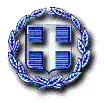 ΥΠΟΥΡΓΕΙΟ ΥΓΕΙΑΣ ΚΑΙ ΚΟΙΝΩΝΙΚΗΣ ΑΛΛΗΛΕΓΓΥΗΣΔΙΟΙΚΗΣΗ 5ης ΥΓΕΙΟΝΟΜΙΚΗΣ ΠΕΡΙΦΕΡΕΙΑΣ ΘΕΣΣΑΛΙΑΣ ΚΑΙ ΣΤΕΡΕΑΣ ΕΛΛΑΔΑΣΝΟΣΟΚΟΜΕΙΟ………………………………………………………………………ΕΠΙΤΡΟΠΗ ΦΑΡΜΑΚΩΝΌνομα Αιτούντος :          …………….…………………………………………………………………………………………Τμήμα:                              ……………………………………………………………………………………………………….Ημερομηνία:                    ………………………………………………………………………………………………………Ταυτότητα αιτούμενου φαρμάκουΔραστική ουσία: ………………………………………………………………………………………………………………….Κατηγορία φαρμάκων: …………………………………………………………………………………………………………Ενδείξεις χορήγησης: ……………………………………………………………………………………………………………                                        …………………………………………………………………………………………………………..                                        …………………………………………………………………………………………………………..Φαρμακοτεχνική Μορφή: ……………………………………………………………………………………………………Δοσολογικό Σχήμα: ………………………………………………………………………………………………………………Εμπορική Ονομασία: ……………………………………………………………………………………………………………Νοσοκομειακή Τιμή: ……………………………………………………………………………………………………………Εταιρία: ……………………………………………………………………………………………………………………………….Κόστος φαρμάκουΑποτύπωση υπάρχουσας κατάστασης:Προτείνεται η αντικατάσταση άλλου φαρμάκου;Συγκριτικά πλεονεκτήματα αιτούμενου φαρμάκου ή ιδιοσκευάσματος:Απαραίτητη η αιτιολόγηση με παράθεση σχετικής βιβλιογραφίας (έγκυρα ιατρικά περιοδικά ή μονογραφίες που αναδεικνύουν τις ενδείξεις χορήγησης και ανάλυση με έμφαση α) στα κριτήρια επιλογής δείγματος, β) στους βιοδείκτες που επιλέγηκαν, γ) στον τρόπο υπολογισμού έκβασης και δ) στους στατιστικούς δείκτες όπως ΝΝΤ, ΝΝΗ, odds ratio κλπ)………………………………………………………………………………………………………………………………………………………………………………………………………………………………………………………………………………………………………………………………………………………………………………………………………………………………………………………………………………………………………………………………………………………………………………………………………………………………………………………………………………………………………………………………………………………………………………………………………………………………………………………………………………………………………………………………………………………………………………………………………………………………………………………………………………………………………………………………………………………………………………………………………………………………………………………………………………………………………………………………………………………………………………………………………………………………………………………………………………………………………………………………………………………………………………………………………………………………………………………………………………………………………………………………………………………………………………………………………………………………………………………………………………………………………………………………………………………………………………………………………………………………………………………………………………………………………………………………………………………………………………………………………………………………………………………………………………………………………………………………………………………………………………………………………………………………………………………………………………………………………………………………………………………………………………………………………………………………………………………………………………………………………………………………………………………………………………………………………………………………………………………………………………………………………………………………………………………………………………………………………………………………………………………………………………………………………………………………………………………………………………………………………………………………………………………………………………………………………………………………………………………………………………………………………………………………………………………………………………………………………………………………………………………………………………………………………………………………………………………………………………………………………………………………………………………………………………………………………………………………………………………………………………………………………………………………………………………………………………………………………………………………………………………………………………………………………………………………………………………………………………………………………………………………………………………………………………………………………………….............………………………………………………………………………………………………………………………………………………………………………………………………………………………………………………………………………………………………………………………………………………………………………………………………………………………………………………………………………………………………………………………………………………………………………..Παραστατικά:Κλινικές μελέτεςΦαρμακοοικονομικές μελέτεςΣυγκριτικές μελέτες για τις φαρμακολογικές του δράσεις σε σχέση με συγγενείς θεραπευτικές επιλογέςΜελέτες βιοισοδυναμίας και βιοδιαθεσιμότηταςΥπογραφή Διευθυντή Κλινικής(Υπογραφή  - Σφραγίδα)                                       Πρωτότυπο σε σύνθεση:ΟΧΙ (          )ΝΑΙ (         )Εφ’ άπαξ δόση(…….)Ημερήσια θεραπεία(………)Κόστος συνολικής αγωγής(………..)Υπάρχει στο Νοσοκομείο φάρμακο με την ίδια ονομασία αλλά σε άλλη μορφή;ΟΧΙ (          )ΝΑΙ (       ) (Όνομα φαρμάκου)Υπάρχει στο Νοσοκομείο ίδια δραστική ουσία αλλά σε διαφορετικό ιδιοσκεύασμα;ΟΧΙ (          )ΝΑΙ (       ) (Όνομα φαρμάκου)Υπάρχει ήδη στο Νοσοκομείο ιδιοσκεύασμα ίδιας φαρμακευτικής κατηγορίας ή αναλόγου δράσεως;ΟΧΙ (          )ΝΑΙ (       ) (Όνομα φαρμάκου)ΟΧΙ(        )ΝΑΙ(       )Όνομα φαρμάκουΙσχυρότερη δράσηΟΧΙ (…….)ΝΑΙ (……..)Λιγότερες παρενέργειεςΟΧΙ (…….)ΝΑΙ (……..)Μεγαλύτερη ασφάλεια κατά τη χρήσηΟΧΙ (…….)ΝΑΙ (……..)Ευκολότερο δοσολογικό σχήμαΟΧΙ (…….)ΝΑΙ (……..)Καλύτερο φαρμακοκινητικό προφίλ (αποδέσμευσης – απορρόφησης προϊόντος – απομάκρυνσης από τον οργανισμό)ΟΧΙ (…….)ΝΑΙ (……..)Μεγαλύτερη ανοχή κατά τη χρήσηΟΧΙ (…….)ΝΑΙ (……..)Παρέχεται σε νοσοκομειακή συσκευασίαΟΧΙ (…….)ΝΑΙ (……..)Χαμηλό Κόστος ΟΧΙ (…….)ΝΑΙ (……..)